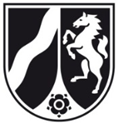 Bezirksregierung ArnsbergFreiverkaufszertifikat nach Artikel 60 auch i. V. mit Artikel 120 Abs. 3 und Abs. 4 der Verordnung (EU) 2017/745 und  § 10 des Medizinprodukterecht-Durchführungsgesetzes (MPDG) in der jeweils geltenden Fassungzur Vorlage bei den zuständigen Behörden/Stellen vonEs wird bescheinigt, dass derHersteller: seine eingetragene Niederlassung in Deutschland hat und dass die gemäß der Verordnung (EU) 2017/745 vom 05. April 2017 über Medizinprodukte in der jeweils geltenden Fassung mit einem CE-Kennzeichen versehenen Produkte in der Union gehandelt werden dürfen.Produkt: Bezirksregierung Arnsberg24.06.03 Arnsberg, den Im Auftrag(Dr. Barion)Free Sale Certificateaccording to Article 60 even in conjunction with Article 120 para. 3 and para. 4 of Regulation (EU) 2017/745 andsection 10 of the Medical Devices Law implementing Act as amendedfor presentation to the competent authorities/bodies ofIt is certified that the Manufacturer: has its registered place of business in Germany and the devices bearing the CE marking in accordance with the Regulation (EU) 2017/745 of 5. April 2017 on medical devices as amended may be marketed in the UnionProduct: 